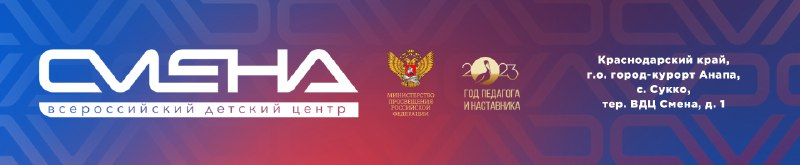 ПРЕСС-РЕЛИЗ                                                                                     03.07.2023 г. Сменовцы познакомились с профессиями фармацевтической индустрииС 21 июня в детском центре стартовала профориентационная смена «Технолог фармацевтического производства». В ней участвуют 72  подростка из 19 регионов России.Трехнедельная научно-техническая программа познакомит сменовцев с профессиями «Технолог фармацевтического производства» и «Лаборант химического анализа». Впервые за время существования проекта внедрена новая дисциплина –  биотехнология. Под руководством экспертов сменовцы познакомятся с культивированием – приготовят питательную среду, произведут разморозку клеточной культуры, а позже произведут ее подсчет с помощью микроскопа.«Программа реализуется седьмой год в сотрудничестве с российским высокотехнологичным фармацевтическим холдингом «Р-Фарм», представители которого выступают в качестве экспертов на занятиях. Многогранность и важность этой отрасли определяет разные виды деятельности специалиста, требующие наличия необходимых компетенций, знаний и личных качеств. Мы гордимся, что наш детский центр помогает подросткам с выбором профессии и участвует в развитии гибких навыков»,– отметил директор ВДЦ «Смена» Игорь Журавлев.Школьники познакомятся с основами дозирования лекарственных средств, теорией и практикой изготовления стерильных растворов и различных лекарственных форм, проверкой контроля их качества. Ребята  изучают  технику безопасности при работе в лаборатории.«Биотехнология востребована, а специалисты данной отрасли очень ценны на рынке труда. В рамках смены мы впервые расскажем ребятам о стремительно развивающимся направлении.  На занятиях школьники познакомятся с одной из основополагающих стадий, без которой не обходится ни один производственный участок биотехнологии – культивированием», поделилась руководитель отдела подготовки кадров группы компаний «Р-Фарм» Екатерина Репкина.В рамках программы подростки знакомятся с серьезными профессиями и отлично проводят  время на берегу моря. Кроме того, это прекрасная возможность обрести новых друзей. «Мне очень нравится «Смена» и я люблю учиться, а здесь как раз идет образовательный процесс – интересные лекции, лаборатории настоящие, оборудование. Стану ли я в будущем лаборантом или технологом, я пока не знаю, еще не определилась. Но точно могу сказать, что фармацевтика мне интересна», – поделилась впечатлениями участница программы Екатерина Маханькова из Москвы.В завершении смены школьники продемонстрируют новые знания на практике: самостоятельно создадут лекарственную форму. Ребята получат свидетельства о дополнительном образовании и сертификаты участников тематического образовательного модуля «Р-Фарм».Профориентационный проект «Технолог фармацевтического производства» проходит в ВДЦ «Смена» один раз в год. Возраст участников – от 12 до 17 лет. Программа реализуется при поддержке Министерства просвещения РФ и АО «Р-Фарм» – крупнейшего фармацевтического производителя в России. 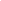 ФГБОУ ВДЦ «Смена» – круглогодичный детский центр, расположенный в с. Сукко Анапского района Краснодарского края. Он включает в себя пять детских образовательных лагерей («Лидер», «Профи», «Арт», «Профессиум», «Наставник»), на базе которых реализуется более 80 образовательных программ. В течение года в Центре проходит 16 смен, их участниками становятся свыше 16 000 ребят из всех регионов России. Профориентация, развитие soft skills, «умный отдых» детей, формирование успешной жизненной навигации – основные направления работы «Смены». С 2017 года здесь действует единственный в стране Всероссийский учебно-тренировочный центр профессионального мастерства и популяризации рабочих профессий, созданный по поручению президента РФ. Учредителями ВДЦ «Смена» являются правительство РФ, Министерство просвещения РФ. Дополнительную информацию можно получить в пресс-службе ВДЦ «Смена»: +7 (86133) 93-520 (доб. 246), press@smena.org. Официальный сайт: смена.дети.